	Wednesday, September 11, 2013Moderating: Brenda Morris, Junior Board Member, Division of Food Safety Florida Department of AgricultureSpecial Thank You To:Buddy Woodson, Auctioneer extraordinaire andassistant Tyler Thornburg Doug Saunders of Coca Cola CO – North AmericaJim Kohl of McKee Baking CompanyJesse Lewis of K-VA-T Food StoresMary Logan for being our Ms AFDOSSAll the many contributors to our Scholarship Fund"Funding for this conference was made possible, in part, by the Food and Drug Administration through grant 1R13FD004160-03.  The views expressed in written conference materials or publications and by speakers and moderators do not necessarily reflect the official policies of the Department of Health and Human Services; nor does any mention of trade names, commercial practices, or organization imply endorsement by the United States Government"Association of Food and DrugOfficials of the Southern StatesFall 2013 Educational Conference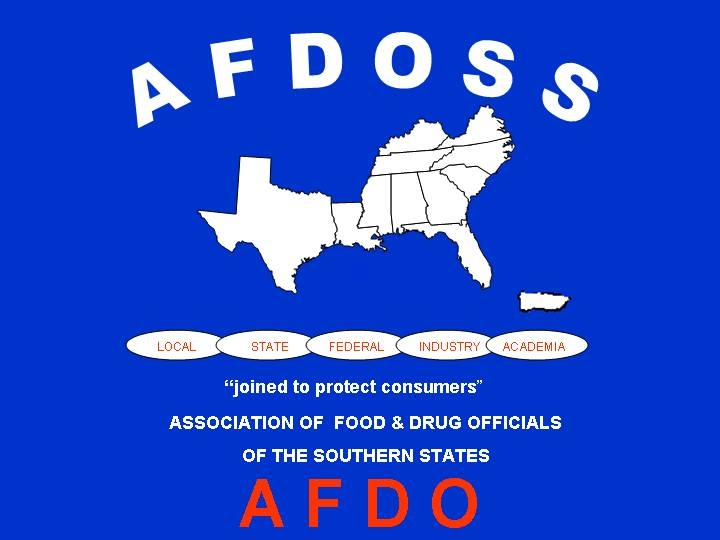 September 8-11, 2013Park Vista Hotel, TNSunday, September 8, 2013 3:00 – 5:00	Registration 4:00 – 6:00 	Executive Board Meeting 6:00 – 7:00 	Welcome ReceptionMonday, September 9, 2013   7:00 – 8:00 	Breakfast provided 7:45 – 8:15	RegistrationModerating: Rita Johnson, Florida Department of Agriculture & Consumer ServiceTuesday, September 10, 2013Moderating: Courtney Mickiewicz, Tidewater Regional Manager, Virginia Department of Agriculture and Consumer Services, Food Safety & Security    8:00-9:00Manufactured Foods Regulatory Standards Update-Guy F. Delius, FDA Office of Partnerships9:00-9:45Food Allergy Research and Education-Mike Spigler, FARE –Vice President of Education 9:45-10:00Break10:00-11:15Round Table Discussion of State Program Directors – Triumphs and Heartbreaks11:15Presidents Closing Remarks-Mark ReedConference Adjourn33      2:45 -3:00Break33      3:00-4:30Brief History of Integration – Joe CorbyIntegrated Food Safety Toolkit – Cameron Smoak6          6:30-7:00Reception  7                 7:00Holeman Award Banquet/Live Auction8:00-8:10Call to Order-AFDOSS President, Mark ReedInvocation-Rita Johnson8:10-8:20President’s Welcome- Mark Reed8:20-9:00Chamberlin Farms Cantaloupe Outbreak – Elizabeth Russell, Division of Epidemiology Kentucky Department of Health9:00-9:30Intentional Contamination Event Investigation – Jamie Dement, Florida Department of Health9:30-9:45Break  9:45-10:15Ensuring Food Safety during Transportation in Florida – Brenda Morris, Environmental Administrator, Florida Department of Agriculture and Consumer Services10:15-11:45Rapid Response Team State Updates – Georgia, Florida, Mississippi, North Carolina, VirginiaFDA Southwest Region, FDA Southeast RegionFDA Atlanta District, FDA Florida District, FDA New Orleans District11:45-1:00Lunch (on your own)(RAFDOSS meets after lunch)Moderating:Natalie Adan, AFDOSS Senior Board Member, Georgia  Dept. of Agriculture1:00-1:30AFDO Update – Dave Read1:30- 2:00Southeast Region Lab Presentation  – Khalil Kerdahi2:00-2:45Auburn University Food Safety Institute – Pat Curtis, PHD, Director AUFSI8:00-9:45IFPTI Fellows Presentation9:45-10:00Break 10:00-10:45Seafood Safety at Retail– Jeff Hawley, Harris Teeter SuperMarkets, Inc.10:45-11:30National Conference of State Legislatures- Doug Farquhar11:30-1:00Business Luncheon (lunch provided)Moderating:Jeff Hawley, Harris Teeter, Food Safety Mgr.1:00-1:45Improving Food Supply Transportation -Terry Levee, Deloitte and Touche1:45-2:20Quality control programs in the nut/snack industry – Angelo Losurdo, Vice President of Quality Assurance, Ann’s House of Nuts2:20-2:35Committee Updates-Natalie Adan, AFDOSS Senior Board Member2:35-5:00AFDOSS Committee Meetings-Committee Chairs